חוק הדרכים (שילוט)חוק הדרכים (שילוט), התשכ"ו-1966 העוסק במתן הסמכה/אישור לשלט שיש בו הודעה לרבים בדרך של כתב, דפוס, הדבקה, הצגה, צביעה, חריטה וכדומה. חוק זה עוסק בעיקרו באיסורים, בהסמכות וכדומה.החוק נחקק בעקבות שילוט מסחרי פיראטי בדרכים בין עירוניות. החוק עבר שינויים אך עדיין אינו נאכף בצורה מלאה.עיקרי החוק החוק המרכזי העוסק בדיני חוקי דרכים ושילוט הוא חוק הדרכים (שילוט), התשכ"ו -1966. אסור לאדם להחנות רכב שיש עליו שלט בולט, הנראה לעיני מי שנוהג בדרך עירונית או בין עירונית לצורך פרסומת, אלא אם זה הותר לו על פי חוק.כמו כן אין להתקין שלט הנראה לעיני מי שנוהג בדרך עירונית, אלא אם ניתן לכך אישור ועל השלט צוין מי הזמין את הכנת השלט או התקנתו. הסמכות למתן היתר להתקנת שלט חוצות היא בתחום הרשות המקומית ובאישור הוועדה המחוזית. כאשר רוצים להתקין שלט מחוץ לתחום של הרשות המקומית, יש לפעול לקבלת היתר מהוועדה המחוזית. ניתן להעניק היתר לשלט חוצות, אם הוא נועד למניעת תאונות דרכים, שריפות, לכלוך או השלכת פסולת, להודיע על מפעל או בית עסק, הימצאותו של אתר קדוש, גן לאומי, פארק לאומי, אתר ניצחון והנצחה או אתר היסטורי. כמו כן ניתן היתר להתקנת שלטים של הרשות המקומית, על מנת להודיע על כניסה לשטחי הרשות ושלטים המודיעים על נותן חסות לניקיון ולטיפוח קטע מסוים בדרך בינעירונית.החוק תקף עבור שלטי המדינה למעט שלטי צה"ל או משטרת ישראל ותמרורים. הסמכות למתן היתרים הסמכות לתת היתר לשלט נתונה לוועדת היתרים שחבריה הם: נציג שר התשתיות הלאומיות (יו"ר), נציג השר לאיכות הסביבה, נציג שר התחבורה, נציג שר הפנים, נציג השר לביטחון הפנים ושני נציגים של גופים ציבוריים הקשורים לשמירת איכות הסביבה וימונו על ידי השר לאיכות הסביבה. הסמכות היא של הרשות המקומית ששופטת את קבלת ההיתרים.סילוק שלט ללא היתר שלט שהותקן בניגוד להוראות ובניגוד לחוק, הרשות רשאית להסיר אותו, להרוס אותו ולסלקו, זאת לאחר שנמסרה התראה לבעל השלט, והוא לא הסיר את השלט בפרק הזמן שנקבע בהתראה.כמו כן, רשאית הרשות להסרתו באופן מיידי ללא מתן הוראה, אם השלט מסכן את בטיחות הציבור, את הנמצאים בסביבתו או אם לא ניתן לברר מיהו בעל השלט כדי לשלוח התראה.בנוסף, אם אותו שלט סולק או הוסר על ידי הרשויות, בעל השלט יחזיר לאוצר המדינה כפול מההוצאות שהוצאו להריסתו. זאת ועוד, הרשות, או מי שהוסמך לכך על ידיה, רשאית להיכנס לכל החצרות ולהשתמש במידה סבירה של כוח כדי לבצע את סמכויותיה. לפי חוק זה, שלט אשר הפך לשלט אסור הוא שלט שהיה מותר בחוק, ולאחר מכן נוצר כביש חדש או הדרך הפכה לבין עירונית. לאדם אשר התקין את השלט יש שלושים יום לקבל אישור חוזר על השלט בלי שינקטו כלפיו צעדים משפטיים. עונשין אדם המבצע אחת מעבירות אילו ייענש: מתקין שלט בניגוד להוראות החוק, אינו מקיים תנאי מתנאי האישור, מחנה רכב נושא שלט בניגוד להוראות ואינו מסלק שלט כפי שנדרש בהתראה עובר על החוק. אם העברה נמשכת, רשאי בית המשפט להטיל קנס נוסף בשיעור של חמישה אחוזים מסכום הקנס הקבוע לאותה עבירה לכל יום שבו נמשכת העבירה. אדם שהורשע ולאחר שנתיים ביצע עבירה זו שנית, יחויב בקנס כפול מהקנס שבית המשפט הטיל עליו. העבירה היא מסוג העבירות של אחריות קפידה, והקנס שהוטל בשל העבירה ישולם לקרן לשמירת הניקיון. חוק הדרכים (שילוט)חוק הדרכים (שילוט)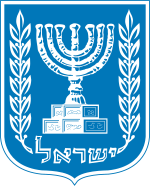 פרטי החוקפרטי החוקתאריך חקיקה9 בפברואר 1966תאריך חקיקה עבריי"ט בשבט תשכ"וגוף מחוקקהכנסת השישיתחוברת פרסוםספר החוקים 470, עמ' 6הצעת חוקממשלתיתמשרד ממונהמשרד התחבורה והבטיחות בדרכיםהמשרד להגנת הסביבהמספר תיקונים6נוסח מלאהנוסח המלא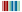 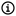 